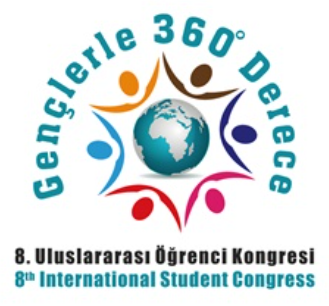 Gençlerle 360 Derece 8. Uluslararası Öğrenci Kongresi “Küresel İklim Krizi ve Yeni Ekonomik Yapı” Değerli Bilim İnsanları, Sizleri; 26-27 Mayıs 2022 tarihlerinde Manisa’da düzenlenecek olan kongremize davet etmekten mutluluk ve onur duyarız. Küresel iklim krizi ile yeni ekonomik yapının tüm yönleriyle inceleneceği kongremiz yüz yüze ve online olarak yapılacaktır. Kongre, Manisa Celal Bayar Üniversitesi İktisadi ve İdari Bilimler Fakültesi ev sahipliğinde gerçekleştirilecektir.Kongre duyurumuzu, fakültenizin web sayfasından, sosyal medya hesaplarından ve e-mail yoluyla öğretim üyeleri ile elemanlarına ve lisansüstü öğrencilere duyurmanız bizleri çok memnun edecektir. Kongre ile ilgili gerekli bilgilere kongre web sayfamızdan ulaşabilirsiniz. Kongre web sayfamız: http://genclerle360.cbu.edu.tr/ Manisa’da görüşmek üzere.  Saygılarımızla.Kongre Düzenleme Kurulu İletişim e posta 	: genclerle360@cbu.edu.tr 